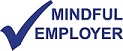 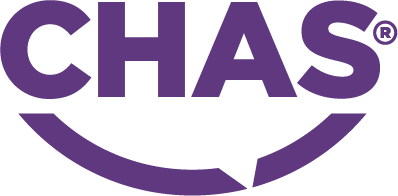 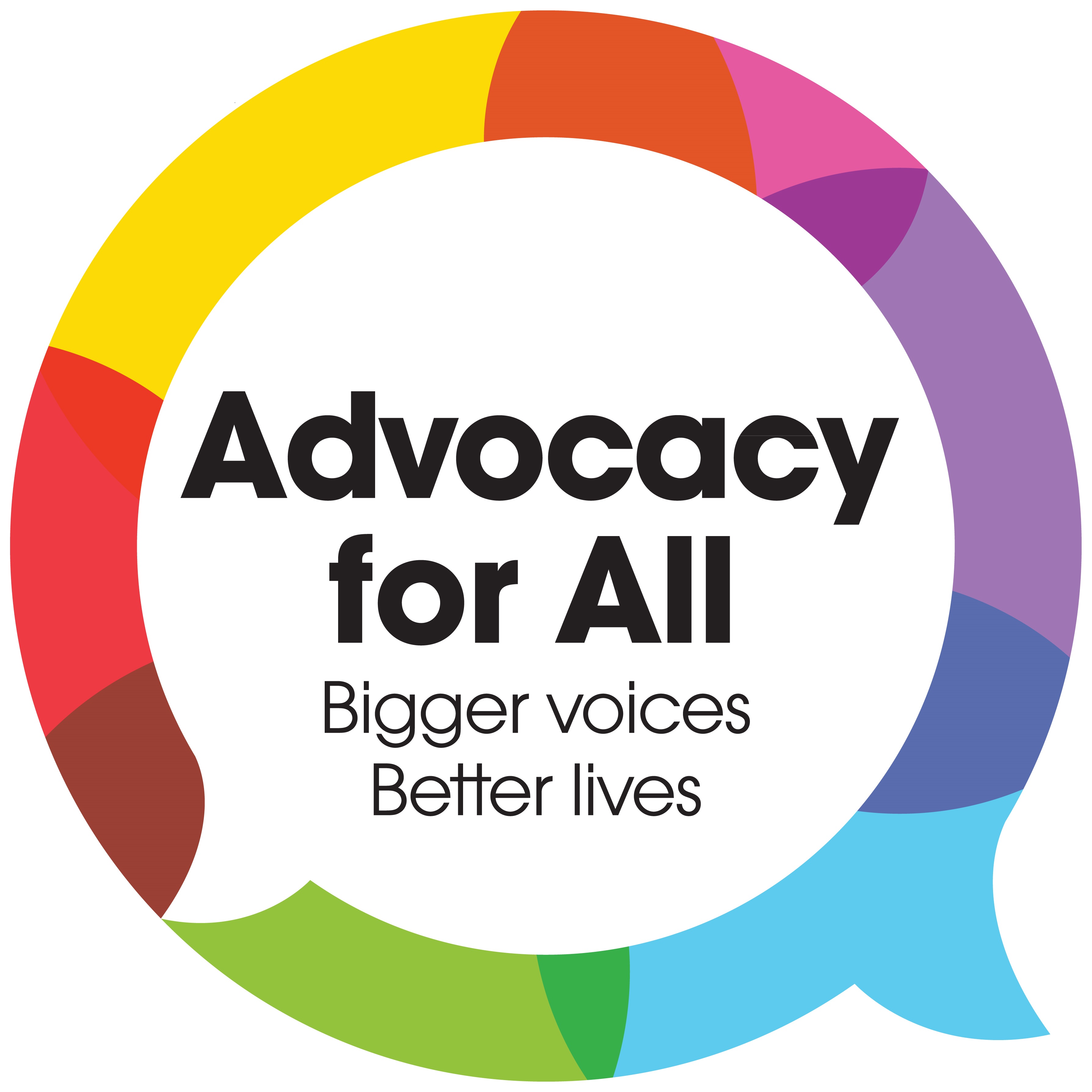 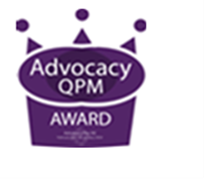 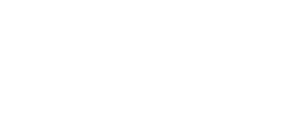 Bromley Community Mental Health ServiceReferral FormBromley Community Mental Health Service Eligibility Criteria:To be eligible for this service each crieria below needs to met. Please tick all that apply to you/client☐ Adult (over 18 years of age)☐ Bromley resident☐ Receiving specialist mental health care and treatment in the community☐ No family member or friend to act as an appropriate person to facilitate the individual’s involvement in the decision making about their care and support. If you feel unsafe and need urgent help, please call 999 immediatelyBromley Community Mental Health Service Eligibility Criteria:To be eligible for this service each crieria below needs to met. Please tick all that apply to you/client☐ Adult (over 18 years of age)☐ Bromley resident☐ Receiving specialist mental health care and treatment in the community☐ No family member or friend to act as an appropriate person to facilitate the individual’s involvement in the decision making about their care and support. If you feel unsafe and need urgent help, please call 999 immediatelyBromley Community Mental Health Service Eligibility Criteria:To be eligible for this service each crieria below needs to met. Please tick all that apply to you/client☐ Adult (over 18 years of age)☐ Bromley resident☐ Receiving specialist mental health care and treatment in the community☐ No family member or friend to act as an appropriate person to facilitate the individual’s involvement in the decision making about their care and support. If you feel unsafe and need urgent help, please call 999 immediatelyBromley Community Mental Health Service Eligibility Criteria:To be eligible for this service each crieria below needs to met. Please tick all that apply to you/client☐ Adult (over 18 years of age)☐ Bromley resident☐ Receiving specialist mental health care and treatment in the community☐ No family member or friend to act as an appropriate person to facilitate the individual’s involvement in the decision making about their care and support. If you feel unsafe and need urgent help, please call 999 immediatelyBromley Community Mental Health Service Eligibility Criteria:To be eligible for this service each crieria below needs to met. Please tick all that apply to you/client☐ Adult (over 18 years of age)☐ Bromley resident☐ Receiving specialist mental health care and treatment in the community☐ No family member or friend to act as an appropriate person to facilitate the individual’s involvement in the decision making about their care and support. If you feel unsafe and need urgent help, please call 999 immediatelyBromley Community Mental Health Service Eligibility Criteria:To be eligible for this service each crieria below needs to met. Please tick all that apply to you/client☐ Adult (over 18 years of age)☐ Bromley resident☐ Receiving specialist mental health care and treatment in the community☐ No family member or friend to act as an appropriate person to facilitate the individual’s involvement in the decision making about their care and support. If you feel unsafe and need urgent help, please call 999 immediatelyHow to contact us    How to contact us    If you cannot fill in this form, please click view then edit.If you need help with this form, please call us on: 0345 310 1812 and option 2 for referrals  If you cannot fill in this form, please click view then edit.If you need help with this form, please call us on: 0345 310 1812 and option 2 for referrals  If you cannot fill in this form, please click view then edit.If you need help with this form, please call us on: 0345 310 1812 and option 2 for referrals  If you cannot fill in this form, please click view then edit.If you need help with this form, please call us on: 0345 310 1812 and option 2 for referrals  Send referral by EmailSend referral by Emailreferrals@advocacyforall.org.ukreferrals@advocacyforall.org.ukSend referral by PostThe Civic Centre, St Mary’s Road, Swanley BR8 7BUClient informationClient informationClient informationClient informationClient informationClient informationFull nameClick or tap here to enter text.Click or tap here to enter text.Date of birthDate of birth Click or tap here to enter text.Your address at the time of referralClick or tap here to enter text.Click or tap here to enter text.AgeAge Click or tap here to enter text.Your permanent addressClick or tap here to enter text.Click or tap here to enter text.GenderGenderMan ☐  Woman ☐ Transgender ☐ Non Binary ☐ Intersex ☐  Prefer not to say ☐ Your own term: Click or tap here to enter text.Your Location at the time of referralOwn Home ☐  Residential Home ☐ Nursing Home ☐ Supported Living ☐ Independent Living ☐  Sheltered Housing ☐ Living With Parents ☐ Shared Lives ☐ Other ☐ Click or tap here to enter text.Own Home ☐  Residential Home ☐ Nursing Home ☐ Supported Living ☐ Independent Living ☐  Sheltered Housing ☐ Living With Parents ☐ Shared Lives ☐ Other ☐ Click or tap here to enter text.Disability/impairmentPlease tick all that applyDisability/impairmentPlease tick all that applyADHD ☐ Autism (ASC) ☐ Cognitive Impairment ☐ Learning Disability ☐ Mental Health ☐ Physical disability ☐ Sensory (Hearing) ☐ Sensory (Sight) ☐ Serious Physical illness ☐ Any Other ☐ Click or tap here to enter text.Telephone Click or tap here to enter text. Click or tap here to enter text.Disability/impairmentPlease tick all that applyDisability/impairmentPlease tick all that applyADHD ☐ Autism (ASC) ☐ Cognitive Impairment ☐ Learning Disability ☐ Mental Health ☐ Physical disability ☐ Sensory (Hearing) ☐ Sensory (Sight) ☐ Serious Physical illness ☐ Any Other ☐ Click or tap here to enter text.Mobile Click or tap here to enter text. Click or tap here to enter text.Care Manager, Social Worker or Mental Health Support Worker detailsCare Manager, Social Worker or Mental Health Support Worker detailsName: Click or tap here to enter text.
Telephone: Click or tap here to enter text.EmailClick or tap here to enter text.Click or tap here to enter text.Funding areaFunding area Click or tap here to enter text.Emergency Contact Name:Click or tap here to enter text.Click or tap here to enter text.Emergency Contact Relationship:Emergency Contact Relationship:Click or tap here to enter text.Emergency Telephone Number:Click or tap here to enter text.Click or tap here to enter text.EthnicityWhiteBritishBritish☐Black or Black BritishBlack or Black BritishCaribbean☐IrishIrish☐Black or Black BritishBlack or Black BritishAfrican☐OtherOther☐Other☐MixedWhite & Black CaribbeanWhite & Black Caribbean☐Asian or Asian BritishAsian or Asian BritishIndian☐White & Black AfricanWhite & Black African☐Asian or Asian BritishAsian or Asian BritishPakistani☐White & AsianWhite & Asian☐Chinese☐Other Other ☐Other☐Other Click or tap here to enter text. Click or tap here to enter text.SexualitySexualityChoose an item.Choose an item.ReligionChoose an item.Choose an item.Choose an item.Referrer information (do not complete if self-referral)Referrer information (do not complete if self-referral)Referrer information (do not complete if self-referral)Referrer information (do not complete if self-referral)Referrer information (do not complete if self-referral)Referrer information (do not complete if self-referral)Referrer information (do not complete if self-referral)Referrer information (do not complete if self-referral)Name of Referrer Name of Referrer Click or tap here to enter text.Click or tap here to enter text.AddressClick or tap here to enter text.Click or tap here to enter text.Click or tap here to enter text.Relationship to person
for example, key worker, social worker, family memberRelationship to person
for example, key worker, social worker, family memberClick or tap here to enter text.Click or tap here to enter text.AddressClick or tap here to enter text.Click or tap here to enter text.Click or tap here to enter text.Relationship to person
for example, key worker, social worker, family memberRelationship to person
for example, key worker, social worker, family memberClick or tap here to enter text.Click or tap here to enter text.Telephone      Click or tap here to enter text.Click or tap here to enter text.Click or tap here to enter text.Relationship to person
for example, key worker, social worker, family memberRelationship to person
for example, key worker, social worker, family memberEmail                                                                 Click or tap here to enter text.Click or tap here to enter text.Click or tap here to enter text.Referral issue – please give a brief outline of the reason advocacy is required.Click or tap here to enter text.Referral issue – please give a brief outline of the reason advocacy is required.Click or tap here to enter text.Referral issue – please give a brief outline of the reason advocacy is required.Click or tap here to enter text.Referral issue – please give a brief outline of the reason advocacy is required.Click or tap here to enter text.Referral issue – please give a brief outline of the reason advocacy is required.Click or tap here to enter text.Referral issue – please give a brief outline of the reason advocacy is required.Click or tap here to enter text.Referral issue – please give a brief outline of the reason advocacy is required.Click or tap here to enter text.Referral issue – please give a brief outline of the reason advocacy is required.Click or tap here to enter text.Are there any risks we should be aware of when visiting or arranging to meet the client?If you are not aware of any risks, please write 'no known risks'Click or tap here to enter text.How did you hear about us?     Click or tap here to enter text.Consent FormThe Data Protection Act says we need to make sure you agree that we can keep personal information on you.I would like Advocacy for All to advocate for me. I understand that my information will be stored safely on a computer.I would like Advocacy for All to advocate for me. I understand that my information will be stored safely on a computer.I would like Advocacy for All to advocate for me. I understand that my information will be stored safely on a computer.I would like Advocacy for All to advocate for me. I understand that my information will be stored safely on a computer.Your signature.Type in name if completing online
Click or tap here to enter text.DateClick or tap here to enter text.The referrer’s agreementThe referrer’s agreementThe referrer’s agreementThe referrer’s agreementI confirm that I have consent from the client to make a referral to Advocacy for All or I confirm I have the authority to make a referral for the client.  I understand that the information I provide about the client will be stored securely on a computer. I confirm that I have consent from the client to make a referral to Advocacy for All or I confirm I have the authority to make a referral for the client.  I understand that the information I provide about the client will be stored securely on a computer. I confirm that I have consent from the client to make a referral to Advocacy for All or I confirm I have the authority to make a referral for the client.  I understand that the information I provide about the client will be stored securely on a computer. I confirm that I have consent from the client to make a referral to Advocacy for All or I confirm I have the authority to make a referral for the client.  I understand that the information I provide about the client will be stored securely on a computer. Referrer signature.Type in name if completing onlineClick or tap here to enter text.DateClick or tap here to enter text.What happens next:      We won’t tell anyone what you have said to us unlessyou want us toit involves danger to you or other peoplethe laws say we need toAdvocacy for All is an Independent Advocacy Organisation                   Charity No: 1068455                      Company No: 3407428